ISCRIZIONE CORSO PER TECNICIIO SOTTOSCRITTO/A:Chiedo di essere ammesso a partecipare al corso MAESTRO ROLLER -  Titolo formativo in possesso: Maestro sci         Allenatore sci        Istruttore sci     Laureato scienze motorie Triennale       Laureato scienze motorie Magistrale    diplomato ISEF    Istruttore di base CONI                
Tecnico FISR           Livello   1°        2°          3°          4° CONI    
Hockey Pista           Hockey Inline          Artistico          Corsa          Freestyle          Roller Derby Skateboarding        Monopattino           Roller Freestyle         Downhill          Alpine Inline Slalom  Dichiaro di essere in possesso dei requisiti previsti dallo Statuto Federale e dai Regolamenti Federali.Allego curriculum sportivo e documentazione attestante la quota di partecipazione al corso pari ad €. _________ (bonifico bancario IBAN: IT18 V010 0503 3090 0000 0010 114)  CONSENSO PRIVACYIl presente modulo completo delle firme e degli allegati, va scansionato e inviato a siri@fisr.it entro i termini previsti;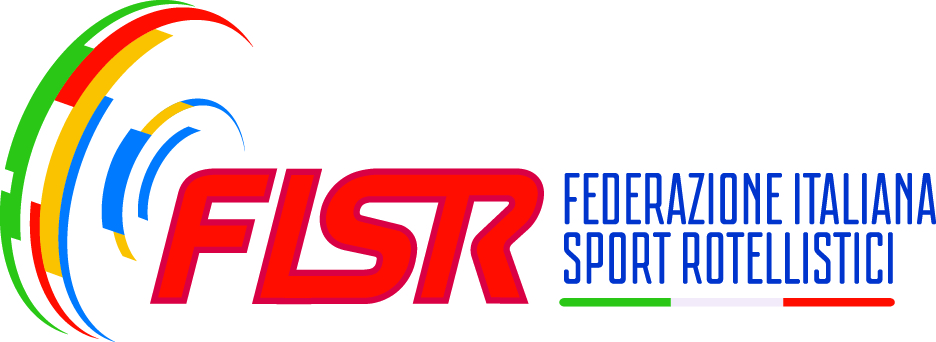 FEDERAZIONE ITALIANASPORT ROTELLISTICI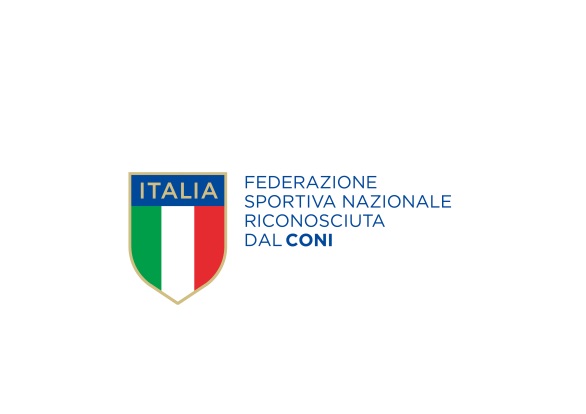 NOMENOMENOMENOMENOMENOMENOMENOMENOMENOMENOMENOMENOMENOMENOMENOMENOMENOMECOGNOMECOGNOMECOGNOMECOGNOMECOGNOMESESSO:SESSO:SESSO:SESSO:SESSO:DATA DI NASCITA:DATA DI NASCITA:DATA DI NASCITA:DATA DI NASCITA:DATA DI NASCITA:DATA DI NASCITA:DATA DI NASCITA:DATA DI NASCITA:DATA DI NASCITA:LUOGO DI NASCITA:LUOGO DI NASCITA:LUOGO DI NASCITA:LUOGO DI NASCITA:LUOGO DI NASCITA:LUOGO DI NASCITA:LUOGO DI NASCITA:LUOGO DI NASCITA:LUOGO DI NASCITA:M    FM    FM    FM    FM    FCODICE FISCALE:CODICE FISCALE:CODICE FISCALE:CODICE FISCALE:CODICE FISCALE:CODICE FISCALE:CODICE FISCALE:CODICE FISCALE:CODICE FISCALE:CODICE FISCALE:CODICE FISCALE:CODICE FISCALE:CODICE FISCALE:CODICE FISCALE:CODICE FISCALE:CODICE FISCALE:CODICE FISCALE:CODICE FISCALE:CODICE FISCALE:CODICE FISCALE:CITTADINANZA:CITTADINANZA:CITTADINANZA:INDIRIZZO:INDIRIZZO:INDIRIZZO:INDIRIZZO:INDIRIZZO:INDIRIZZO:INDIRIZZO:INDIRIZZO:INDIRIZZO:INDIRIZZO:INDIRIZZO:INDIRIZZO:INDIRIZZO:INDIRIZZO:INDIRIZZO:INDIRIZZO:INDIRIZZO:INDIRIZZO:INDIRIZZO:INDIRIZZO:INDIRIZZO:INDIRIZZO:CAP:CITTA’:CITTA’:CITTA’:CITTA’:CITTA’:CITTA’:CITTA’:CITTA’:CITTA’:CITTA’:CITTA’:CITTA’:CITTA’:CITTA’:CITTA’:CITTA’:CITTA’:CITTA’:CITTA’:CITTA’:CITTA’:CITTA’:PROVINCIA:TELEFONO FISSO:TELEFONO FISSO:TELEFONO FISSO:TELEFONO FISSO:TELEFONO FISSO:TELEFONO FISSO:TELEFONO FISSO:TELEFONO FISSO:TELEFONO MOBILE:TELEFONO MOBILE:TELEFONO MOBILE:TELEFONO MOBILE:TELEFONO MOBILE:TELEFONO MOBILE:TELEFONO MOBILE:TELEFONO MOBILE:TELEFONO MOBILE:TELEFONO MOBILE:E-MAILE-MAILE-MAILE-MAILE-MAILDA COMPILARE SE GIA’ ISCRITTO ALL’ALBO E TESSERATO FISR:DA COMPILARE SE GIA’ ISCRITTO ALL’ALBO E TESSERATO FISR:DA COMPILARE SE GIA’ ISCRITTO ALL’ALBO E TESSERATO FISR:DA COMPILARE SE GIA’ ISCRITTO ALL’ALBO E TESSERATO FISR:DA COMPILARE SE GIA’ ISCRITTO ALL’ALBO E TESSERATO FISR:DA COMPILARE SE GIA’ ISCRITTO ALL’ALBO E TESSERATO FISR:DA COMPILARE SE GIA’ ISCRITTO ALL’ALBO E TESSERATO FISR:DA COMPILARE SE GIA’ ISCRITTO ALL’ALBO E TESSERATO FISR:DA COMPILARE SE GIA’ ISCRITTO ALL’ALBO E TESSERATO FISR:DA COMPILARE SE GIA’ ISCRITTO ALL’ALBO E TESSERATO FISR:DA COMPILARE SE GIA’ ISCRITTO ALL’ALBO E TESSERATO FISR:DA COMPILARE SE GIA’ ISCRITTO ALL’ALBO E TESSERATO FISR:DA COMPILARE SE GIA’ ISCRITTO ALL’ALBO E TESSERATO FISR:DA COMPILARE SE GIA’ ISCRITTO ALL’ALBO E TESSERATO FISR:DA COMPILARE SE GIA’ ISCRITTO ALL’ALBO E TESSERATO FISR:DA COMPILARE SE GIA’ ISCRITTO ALL’ALBO E TESSERATO FISR:DA COMPILARE SE GIA’ ISCRITTO ALL’ALBO E TESSERATO FISR:DA COMPILARE SE GIA’ ISCRITTO ALL’ALBO E TESSERATO FISR:DA COMPILARE SE GIA’ ISCRITTO ALL’ALBO E TESSERATO FISR:DA COMPILARE SE GIA’ ISCRITTO ALL’ALBO E TESSERATO FISR:DA COMPILARE SE GIA’ ISCRITTO ALL’ALBO E TESSERATO FISR:DA COMPILARE SE GIA’ ISCRITTO ALL’ALBO E TESSERATO FISR:DA COMPILARE SE GIA’ ISCRITTO ALL’ALBO E TESSERATO FISR:MATRICOLAMATRICOLAMATRICOLAMATRICOLAMATRICOLAMATRICOLAMATRICOLAMATRICOLAMATRICOLAMATRICOLAMATRICOLAMATRICOLAATTUALE QUALIFICAATTUALE QUALIFICAATTUALE QUALIFICAATTUALE QUALIFICAATTUALE QUALIFICAATTUALE QUALIFICAATTUALE QUALIFICAATTUALE QUALIFICAATTUALE QUALIFICACONSEGUITA NELL’ANNO:CONSEGUITA NELL’ANNO:DA COMPILARE SE SI TRATTA DI ISCRIZIONE AL CORSO DI INGRESSO (NON TESSERATO FISR):DA COMPILARE SE SI TRATTA DI ISCRIZIONE AL CORSO DI INGRESSO (NON TESSERATO FISR):DA COMPILARE SE SI TRATTA DI ISCRIZIONE AL CORSO DI INGRESSO (NON TESSERATO FISR):DA COMPILARE SE SI TRATTA DI ISCRIZIONE AL CORSO DI INGRESSO (NON TESSERATO FISR):DA COMPILARE SE SI TRATTA DI ISCRIZIONE AL CORSO DI INGRESSO (NON TESSERATO FISR):DA COMPILARE SE SI TRATTA DI ISCRIZIONE AL CORSO DI INGRESSO (NON TESSERATO FISR):DA COMPILARE SE SI TRATTA DI ISCRIZIONE AL CORSO DI INGRESSO (NON TESSERATO FISR):DA COMPILARE SE SI TRATTA DI ISCRIZIONE AL CORSO DI INGRESSO (NON TESSERATO FISR):DA COMPILARE SE SI TRATTA DI ISCRIZIONE AL CORSO DI INGRESSO (NON TESSERATO FISR):DA COMPILARE SE SI TRATTA DI ISCRIZIONE AL CORSO DI INGRESSO (NON TESSERATO FISR):DA COMPILARE SE SI TRATTA DI ISCRIZIONE AL CORSO DI INGRESSO (NON TESSERATO FISR):DA COMPILARE SE SI TRATTA DI ISCRIZIONE AL CORSO DI INGRESSO (NON TESSERATO FISR):DA COMPILARE SE SI TRATTA DI ISCRIZIONE AL CORSO DI INGRESSO (NON TESSERATO FISR):DA COMPILARE SE SI TRATTA DI ISCRIZIONE AL CORSO DI INGRESSO (NON TESSERATO FISR):DA COMPILARE SE SI TRATTA DI ISCRIZIONE AL CORSO DI INGRESSO (NON TESSERATO FISR):DA COMPILARE SE SI TRATTA DI ISCRIZIONE AL CORSO DI INGRESSO (NON TESSERATO FISR):DA COMPILARE SE SI TRATTA DI ISCRIZIONE AL CORSO DI INGRESSO (NON TESSERATO FISR):DA COMPILARE SE SI TRATTA DI ISCRIZIONE AL CORSO DI INGRESSO (NON TESSERATO FISR):DA COMPILARE SE SI TRATTA DI ISCRIZIONE AL CORSO DI INGRESSO (NON TESSERATO FISR):DA COMPILARE SE SI TRATTA DI ISCRIZIONE AL CORSO DI INGRESSO (NON TESSERATO FISR):DA COMPILARE SE SI TRATTA DI ISCRIZIONE AL CORSO DI INGRESSO (NON TESSERATO FISR):DA COMPILARE SE SI TRATTA DI ISCRIZIONE AL CORSO DI INGRESSO (NON TESSERATO FISR):DA COMPILARE SE SI TRATTA DI ISCRIZIONE AL CORSO DI INGRESSO (NON TESSERATO FISR):TITOLO DI STUDIO:TITOLO DI STUDIO:TITOLO DI STUDIO:TITOLO DI STUDIO:TITOLO DI STUDIO:TITOLO DI STUDIO:TITOLO DI STUDIO:TITOLO DI STUDIO:TITOLO DI STUDIO:TITOLO DI STUDIO:TITOLO DI STUDIO:TITOLO DI STUDIO:LINGUE CONOSCIUTE:LINGUE CONOSCIUTE:LINGUE CONOSCIUTE:LINGUE CONOSCIUTE:LINGUE CONOSCIUTE:LINGUE CONOSCIUTE:LINGUE CONOSCIUTE:LINGUE CONOSCIUTE:LINGUE CONOSCIUTE:CONOSCENZA PERSONAL COMPUTERCONOSCENZA PERSONAL COMPUTERDataFirma DA COMPILARE SE SI TRATTA DI ISCRIZIONE AL CORSO DI INGRESSO (NON TESSERATI FISR):DA COMPILARE SE SI TRATTA DI ISCRIZIONE AL CORSO DI INGRESSO (NON TESSERATI FISR):DA COMPILARE SE SI TRATTA DI ISCRIZIONE AL CORSO DI INGRESSO (NON TESSERATI FISR):io sottoscritto/a dichiaro:1. di possedere i requisiti previsti dall’art. 3 del Normativa dell’Albo Federale;2. di aver preso visione dello Statuto, dei Regolamenti federali e delle norme in materia di tesseramento;3. di aver preso visione dell’informativa sulla privacy pubblicata sul sito internet  www.fisr.it e di acconsentire altresì alla divulgazione da parte della FISR, per fini istituzionali, dei i dati ivi indicati con qualsiasi mezzo di comunicazione, ivi compresa la pubblicazione sul sito internet federale, nel rispetto della normativa in materia di privacy di cui al Regolamento (UE) 679/2016 relativo alla protezione delle persone fisiche con riguardo al trattamento dei dati personali, nonché alla libera circolazione di tali dati (GDPR). io sottoscritto/a dichiaro:1. di possedere i requisiti previsti dall’art. 3 del Normativa dell’Albo Federale;2. di aver preso visione dello Statuto, dei Regolamenti federali e delle norme in materia di tesseramento;3. di aver preso visione dell’informativa sulla privacy pubblicata sul sito internet  www.fisr.it e di acconsentire altresì alla divulgazione da parte della FISR, per fini istituzionali, dei i dati ivi indicati con qualsiasi mezzo di comunicazione, ivi compresa la pubblicazione sul sito internet federale, nel rispetto della normativa in materia di privacy di cui al Regolamento (UE) 679/2016 relativo alla protezione delle persone fisiche con riguardo al trattamento dei dati personali, nonché alla libera circolazione di tali dati (GDPR). io sottoscritto/a dichiaro:1. di possedere i requisiti previsti dall’art. 3 del Normativa dell’Albo Federale;2. di aver preso visione dello Statuto, dei Regolamenti federali e delle norme in materia di tesseramento;3. di aver preso visione dell’informativa sulla privacy pubblicata sul sito internet  www.fisr.it e di acconsentire altresì alla divulgazione da parte della FISR, per fini istituzionali, dei i dati ivi indicati con qualsiasi mezzo di comunicazione, ivi compresa la pubblicazione sul sito internet federale, nel rispetto della normativa in materia di privacy di cui al Regolamento (UE) 679/2016 relativo alla protezione delle persone fisiche con riguardo al trattamento dei dati personali, nonché alla libera circolazione di tali dati (GDPR). DataFirma Modulo FISR -TT01Versione 2022